North Suffolk Wildfowlers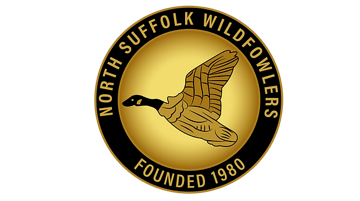 New Member Application Form 2023-2024Title: ______________ Forenames: _______________________________________________Surname: ___________________________________________________Date of Birth: ________________________________     Age:_______________Address: _________________________________________________________________________________________________________________________________________________Postcode: ___________________________________E-mail Address: ___________________________________Home phone number: ___________________________________Mobile number: ___________________________________How many years have you been shooting with shotguns? _________________________Do you hold a current shotgun certificate? _________________________Are you an existing or past member of any other shooting organisations or wildfowling clubs?(Please state how long or when you have been a member of each organisation or club)__________________________________________________________________________________________________________________________________________________________BASC Membership number (required if you are a current BASC member): ___________________Sponsored by club member? Name of Sponsor: ___________________________DeclarationI understand that as a result of submitting an application and a payment of the relevant fee to NSW, that consent is given to my details being kept on file and used only in conjunction with the administration of my membership in accordance with the Data Protection Act. By submitting this application I understand and consent that my name only will be shared with the existing membership for consideration. No personal data will be shared.Completed forms should be returned to: Secretary.NSW@outlook.comOnce your application form is received it will be submitted to the committee for consideration andyou will be contacted regarding the outcome and payment. If you have any questions before submitting this form, please contact the Secretary. Note: In accordance with our rules. Unless you are a current member of an existing wildfowling club or your competence can be referenced appropriately by an existing member of NSW. You will be required to sit a short quarry ID test. 